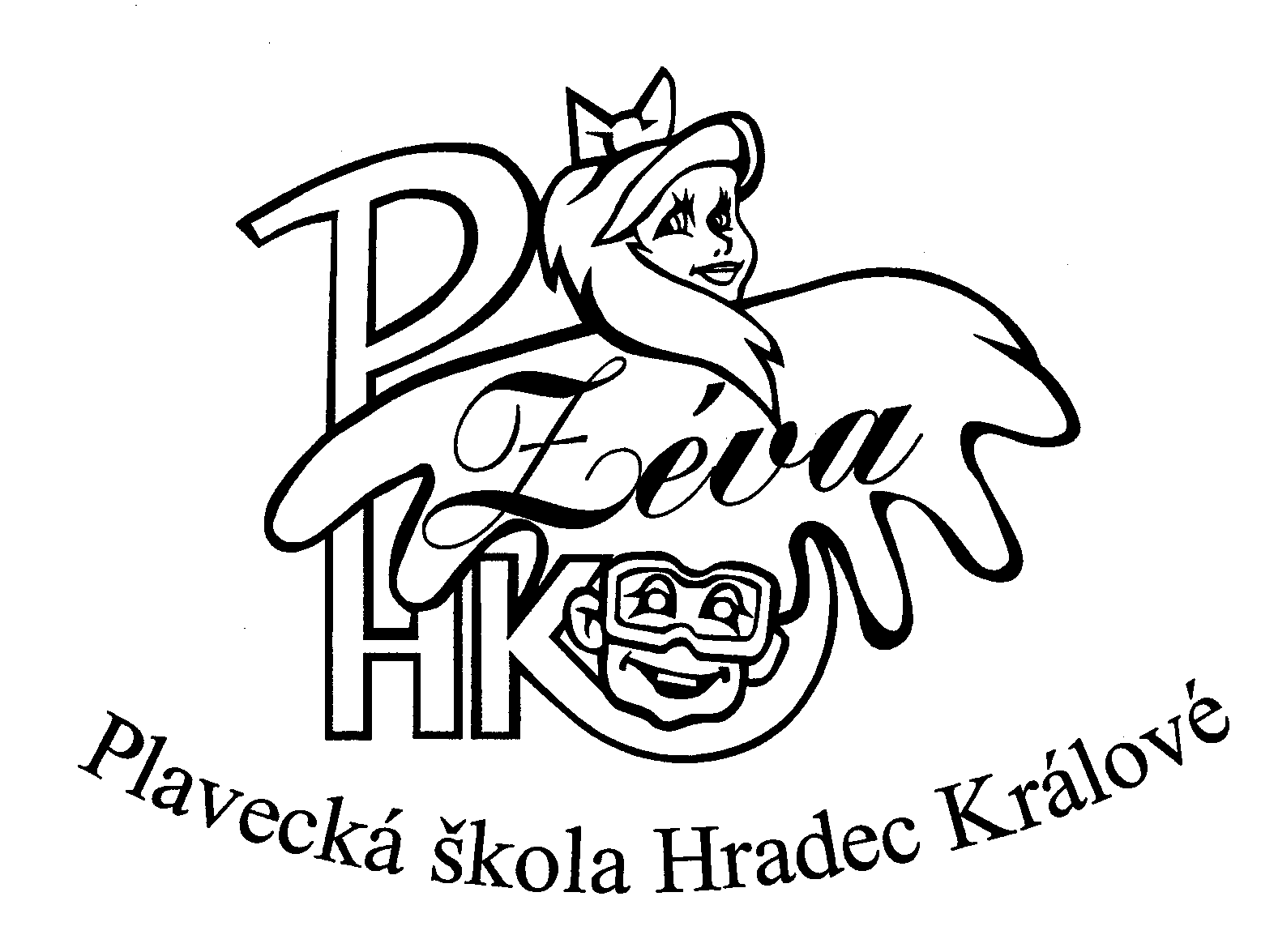 	Mateřským školám	zařazeným do plavecké výuky	II. cyklu 2016/2017VÁŠ DOPIS / ZE DNE	NAŠE ZNAČKA	VYŘIZUJE LINKA	HRADEC KRÁLOVÉ	Č.j. PSZEVAHK	Pašta 603 912 223	14. listopadu 2016	   2016/238  	Kuličková 736 248 666Věc : Průvodní dopis	Vážené paní ředitelky, 	vážené paní učitelky!	Zasíláme Vám tiskopis “Rozvrh MŠ”, Kalendář plavecké výuky”, “Kalkulace cen 2016/2017”, “Záznamový list třídy”, “Informace o plavecké výuce pro rodiče dětí MŠ”, “Výpisy pro doprovázející učitele” a “Lázeňský řád”. Prosíme o čitelné vyplnění záznamového listu hůlkovým písmem, včetně celých křestních jmen. Tyto tiskopisy odevzdají doprovázející učitelé MŠ instruktorům PŠ Zéva, HK v zahajovací lekci.	Pro rodiče jsou určeny Informace o plavecké výuce pro rodiče dětí MŠ, které si ponechají. Plavecké škole se od rodičů nic nevrací. Doprovázející učitelé MŠ jsou povinni mít u sebe kontakty 
na rodiče dětí včetně zdravotní pojišťovny (pro případ úrazu v plavecké výuce).	Vstup do šaten je 15 minut před zahájením hodiny. Děti vybavte plavkami, ručníkem, tělovým šamponem a krémem na ošetření pleti po plavání a papírovými kapesníky.	Do Plavecké školy dochází profesionální fotograf a je možné nechat dítě v bazénu vyfotografovat.	V případě potřeby získání dalších informací k plavecké výuce, můžete kontaktovat  vedoucí instruktorku p. Simonu Kuličkovou na t.č.: 736 248 666.Nepřehlédněte!V případě absence dítěte ve výuce se peníze, po termínu zahájení plavecké výuky, nevrací ani ze zdravotních důvodů. Nemáte-li jistotu, že dítě do plavecké výuky nastoupí, NEZAPISUJTE jej 
do Záznamového listu! Při dlouhodobé, lékařem potvrzené absenci je možno zařadit náhradníka viz. Smlouva o provedení plavecké výuky dětí. Do 14 dnů před zahájením plavecké výuky se vrací 100% 
ze smluvní ceny, v době kratší než 14 dnů před zahájením plavecké výuky se vrací 80% ze smluvní ceny.				Předem Vám děkujeme.Simona KuličkováPŠ Zéva, HKPřílohy:										      Rozvrh MŠ 2016/2017Kalendář plav. výuky II. cyklu 2016/2017Kalkulace cenZáznamový list třídyInformace o plavecké výuce pro rodiče dětí MŠVýpisy pro doprovázející učitele MŠLázeňský řád Zéva,Hradec Králové,Eliščino nábř. 842500 03 Hradec Králové 603 412 008e-mailplavecka.skola@zeva.czIČO: 674 40 576